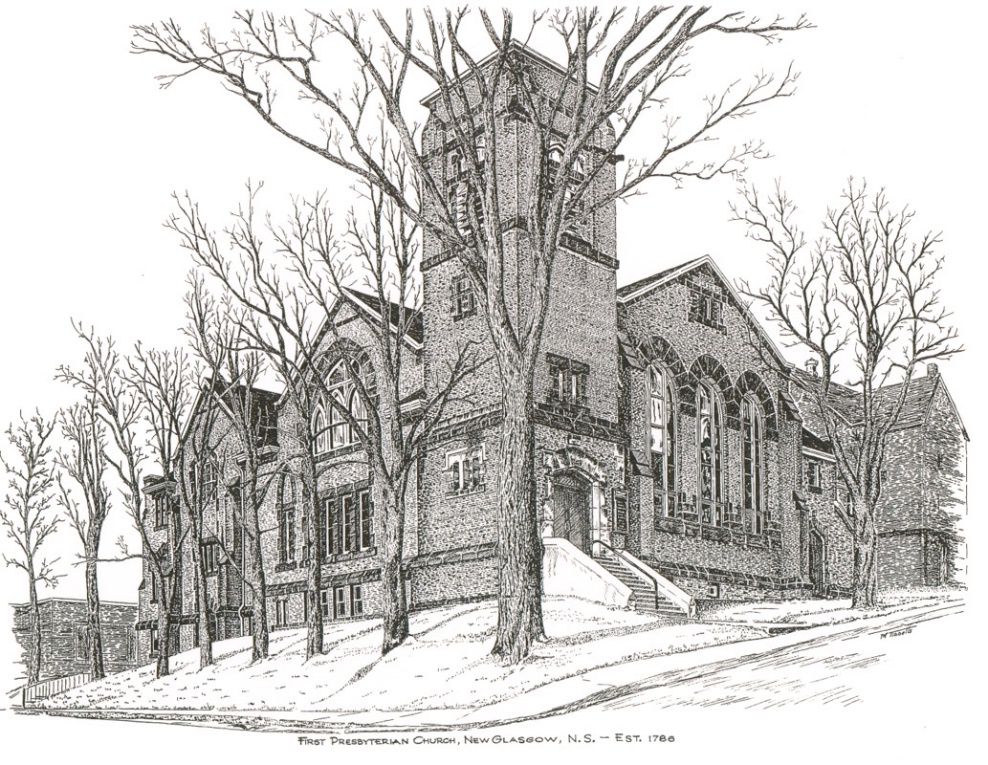 FIRST PRESBYTERIAN CHURCH208 MacLean St., New Glasgow, NS902-752-5691First.church@ns.aliantzinc.caReverend Andrew MacDonald902-331-0322yick96@hotmail.comApril 24th, 2022Second Sunday In EasterTHE APPROACHMusical Prelude Welcome and AnnouncementsLighting the Christ Candle: Please RiseONE: O God, as light comes from this candle, May the blessing of Jesus Christ come to us, Warming our hearts and brightening our way.  May Christ our Saviour bring life into the darkness of this world, And to us, as we wait for his coming.ALL: As we now bring fire to this candle wick, making it glow with light, may we also bring the fire of love, to this time of prayer and worship.  May this holy candle send forth dancing rays, like sunrise on the most glorious morning, and may these rays of light, encircle us and those we love.
Amen.(LIGHT CANDLE)Let us now prepare our hearts to worship almighty God.Musical Introit - #252 – He Is LordCall to WorshipHymn #258 – “Thine Be The Glory” Prayer of Adoration, Confession and Lord’s PrayerAssurance of PardonPassing the PeaceHymn:  #108 – “Praise Ye The Lord”Prayer of IlluminationFirst Lesson: Acts 5:27-32 Epistle Lesson: Revelation 1:4-8Gospel Lesson: John 20:19-31Anthem – “With Respect In Creation” (David Kai)Sermon: "Blessed are you who believe yet have not seen!"Hymn: #260 - “Alleluia, Alleluia, give thanks to the Risen Lord”Offertory PrayerReaffirmation of Faith – Apostles’ Creed – Please risePrayer of the PeopleHymn: #365  - “This Is The Threefold Truth”BenedictionRecessional   Scripture Reader: Jennifer Thibeau♫♫♫♫♫♫♫♫♫♫♫♫♫♫♫♫♫♫♫♫♫Minister:     	Rev. Andrew MacDonald (c) 902-331-0322Organist:   	 Lloyd MacLeanOffice hours:	Tues. to Fri. – 10 -1pmRev. MacDonald office hours -Tues. to Thurs. 10-2 or by appointmentMission Statement: But he’s already made it plain how to live, what to do, what God is looking for in men and women.  It’s quite simple.  Do what is fair and just to your neighbor, be compassionate and loyal in your love, and don’t take yourself too seriously – take God seriously.        Micah 6: 8-The MessageApostles CreedI believe in God, the Father Almighty, maker of Heaven and earth; and in Jesus Christ, His only Son, Our Lord, who was conceived by the Holy Ghost, born of the Virgin Mary,
suffered under Pontius Pilate, was crucified, died, and was buried.  He descended into Hell.   On the third day He arose again from the dead; He ascended into Heaven, and sits
at the right hand of God, the Father Almighty; from thence He shall come to judge the quick and the dead.
I believe in the Holy Ghost, the holy Catholic Church,
the communion of saints, the forgiveness of sins, the resurrection of the body, and the life everlasting. Amen.The Lord’s PrayerOur Father which art in heaven,Hallowed be thy name.Thy kingdom come,Thy will be done in earth,as it is in heaven.Give us this day our daily bread.And forgive us our debts,as we forgive our debtors.And lead us not into temptation,but deliver us from evil:For thine is the kingdom,and the power, and the glory,for ever. Amen.ANNOUNCEMENTSPASTORAL CARE:In order to provide support to the people of First Church, when you or a loved one is sick or in hospital, we encourage you to contact the church (902-752-5691), Reverend Andrew (902-331-0322) or Phoebe Fraser, Chair of the Pastoral Care Team (902-752-4728), to inform us directly.  It is also important that you inform the hospital that you would welcome a visit from your minister and/or your Elder.  F.A.I.R. HEARTS - UPDATE:The AlQasseMatte Family completed their interviews with Canadian Immigration officials in Turkey on Jan. 19 and have been approved to come to Canada. This is absolutely wonderful news after their 8 year wait as refugees. There are still several more steps that must be completed such as medicals that must be completed for each family member, passports issued by the Canadian Government and arrangements made for transportation to Canada. Hopefully these steps will be completed in the next few months, however a time frame is unknown at this time.Fundraising continues in order to meet our commitment of financially supporting the family for their 1st year in Nova Scotia. If you would like to make a monetary donation to FAIR Hearts it would be greatly appreciated. Please contact the church office or a member of FAIR Hearts (Sara Fullerton, Brent MacQuarrie, Sharon Mason or Rev Andrew).  Through generous donations of furnishings and other household items from the congregation and the Pictou County community, we now have all that is required for furnishings and household items.  Financial donations to support them in their 1st year, however, are still required.FAIR Hearts members from First Church are: Rev. Andrew MacDonald (902-331-0322), Sharon Mason (902-752-0724), Sara Fullerton (902-754-2142), and Brent MacQuarrie (902) 616-7787). UPCOMING EVENTS & NEWSThe  last Sunday in April of each year has been designated by the General Assembly as Mission Awareness Sunday, promoting the work of the Women’s Missionary Society and the Atlantic Mission Society.THE PURPOSE……..THE PURPOSE OF THE ATLANTIC MISSION SOCIETY IS TO GLORIFY GOD AND TO SUPPORT WITH PRAYER, STUDY AND SERVICE MISSION ENDEAVOURS THROUGHTHE PRESBYTERIAN CHURCH IN CANADAUSHERSUshers for the month of April are Brent MacQuarrie and Sandra Arthur. We are in need of volunteers. If you would be interested in ushering, please contact Sharon Mason (902-752-0724) or leave your name at the office. Income Tax Returns - For the 26th year, Larry Ingham is preparing tax returns for low-income seniors.  You can reach Larry at 902-752-1639.PARFor many years, PAR (Pre-Authorized Remittance Plan) has been a convenient option for making regular donations to the church. It ensures your donations continue when you are away, or, as we learned this past 2 years, when the church is closed due to COVID. For the church, it provides a regular, dependable flow of contributions. The forms for PAR are available on Sundays or through the office. The funds are debited from your bank account on or about the 20th of the month. For those who like to put something in the offering tray, cards are available, or drop your envelope marked PAR in the tray. If you have any questions, contact the office for more information.JOB POSTINGSThe Synod of the Atlantic Provinces has 2 roles to fill. Both are full time, 3-year contract positions for Synod Camping and Youth Consultant and Director of Synod Camp, Camp Geddie.  For details, visit the Synod website or contact the office